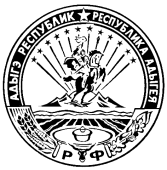 МИНИСТЕРСТВО ФИНАНСОВ РЕСПУБЛИКИ АДЫГЕЯП Р И К А З   от  05.08.2019                                                                                         № 90-Аг. МайкопВ соответствии с Положением о Министерстве финансов Республики Адыгея, в связи с изменениями  штатного расписания Министерства финансов Республики Адыгея, п р и к а з ы в а ю:1. Внести в Перечень должностей государственной гражданской службы Республики Адыгея, при замещении которых запрещается открывать и иметь счета (вклады), хранить наличные денежные средства и ценности в иностранных банках, расположенных за пределами территории Российской Федерации, владеть и (или) пользоваться иностранными финансовыми инструментами, и осуществление полномочий по которым предусматривает участие в подготовке решений, затрагивающих вопросы суверенитета и национальной безопасности Российской Федерации, утвержденный приказом Министерства финансов Республики Адыгея от 26.02.2018 № 26-А (в редакции  Приказа Министерства финансов Республики Адыгея от 08.08.2018 № 77-А), изменение исключив из пункта 1 слова «Начальник отдела информационных технологий и материально-технического обеспечения».2. Настоящий приказ вступает в силу с даты его подписания.   Министр					         		                            Д.З. ДолевО внесении изменений в приказ Министерства финансов Республики Адыгея от 26.02.2018 № 26-А «Об утверждении перечня должностей, замещение которых влечет за собой запрет государственным гражданским служащим Министерства финансов Республики Адыгея открывать и иметь счета (вклады), хранить наличные денежные средства и ценности в иностранных банках, расположенных за пределами территории Российской Федерации, владеть и (или) пользоваться иностранными финансовыми инструментами»